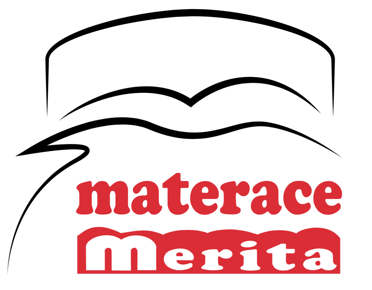 FORMULARZ ZWROTU / REKLAMACJI / WYMIANYImię i nazwisko .................................................................................................Adres zamieszkania ........................................................................................ tel............................................. Adres email……………………………………………….................Data nabycia towaru....................................................................Nazwa towaru..............................................................................Nazwa i numer dowodu zakupu.................................................................................................Powód zwrotu / wymiany / reklamacji ………………………………………………………………………………………………………………………..................................................................................................................................................................Klient (właściwe zaznaczyć):1.          wnosi o usunięcie wady lub2.          wnosi o wymianę rzeczy na wolną od wad lub3.          wnosi o obniżenie ceny (chyba że sprzedawca niezwłocznie i bez nadmiernych niedogodności dla Klienta wymieni rzecz wadliwą na wolną od wad albo wadę usunie), lub4.          odstępuje od umowy Informujemy, że wniosek zostanie rozpatrzony w terminie do 14 dni od dnia jego złożenia. Niniejszy formularz ma charakter pomocniczy, Klient może złożyć formularz w innej formie przesyłając go na adres Sprzedawcy:
MERITA05-462, ul. Góry Warszawskie 41 Duchnów lub na adres e-mail: info@merita.plKlient zostanie poinformowany telefonicznie lub mailowo lub pisemnie o wyniku rozpatrzenia wniosku.……………………………………………………………   Data i podpis